СУМСЬКА МІСЬКА РАДАVIIСКЛИКАННЯ_________СЕСІЯРІШЕННЯвід____________2017 року №_______-МРм. СумиКеруючись підпунктом 11 частини першої статті 26 «Про місцеве самоврядування в Україні», Сумська міська рада:ВИРІШИЛА:Звіт начальника відділу транспорту, зв’язку та телекомунікаційних послуг Сумської міської ради Яковенка С.В. за період роботи з 01.01.2017р. до 30.09.2017р. прийняти до відома.Роботу  начальника відділу транспорту, зв’язку та телекомунікаційних  послуг Сумської міської ради Яковенка С.В. визнати задовільною/ незадовільною.     Сумський міський голова   О.М. Лисенко       Виконавець:   Наталуха Д.О.                                                          Ініціатор розгляду питання – депутат СМР Наталуха Д.О.       Проект рішення підготовлено депутатом СМР Наталухою Д.О.ЛИСТ – ПОГОДЖЕННЯдо проекту рішення Сумської міської ради«Про звіт начальника відділу транспорту, зв’язку та телекомунікаційних послуг Сумської міської ради Яковенка С.В.»Депутат Сумської міської ради	                                    Д.О. НаталухаНачальник правового управління                                         О.В. ЧайченкоСекретар Сумської міської ради                                           А.В. БарановПроект рішення підготовлений з урахуванням вимог Закону України «Про доступ до публічної інформації» та Закону України «Про захист персональних даних».Депутатфракції «БПП «Солідарність»	                                         Д.О. Наталуха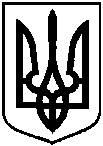                             Проект                       оприлюднено          «___» вересня 2017 рокуПро звіт начальника відділу транспорту, зв’язку та телекомунікаційних послуг Сумської міської ради Яковенка С.В.